О предыстории и причинах денежной реформы 1947 года в СССРПосле Первой мировой войны все любители «больших» воин, благодаря, конечно же, экономистам, получили новый инструмент финансирования своих «игр», а именно — инфляцию в виде банального повышения денежной массы (легендарный «станок»). С тех пор данный метод обеспечения средствами ведения войны стал в определенной мере классическим, и его уж точно никак не могли обойти стороной участники Второй мировой войны. Перейдем сразу к цифрам.Денежная масса во Франции в период с 1939 по 1944 выросла со 151 до 642 млрд. франков, то есть более, чем в 4 раза [1]. К концу войны в 3-4 раза увеличилась денежная масса и в других странах — Бельгии, Нидерландах, Чехословакии, а в Финляндии, Норвегии и Румынии — в 7-8 раз [2]. Даже в США, стране, которая не была затронута войной в такой мере, как Европа, денежная масса с 7,6 млрд. долларов в 1939 году выросла до 28,5 млрд. долларов в 1945, то есть в 3,7 раза [3]. Не был исключением и Советский Союз, в котором за время войны денежная масса выросла в 4 раза, с 18,4 до 73,9 млрд. рублей к 1 января 1946 [4]. Очевидно, что такая обильная эмиссия приводила к росту цен на товары, усугубляя дефицит, но во время войны тому можно было найти оправдание. Но уже в послевоенный период остро встала необходимость приведения в порядок финансовой системы. Для этого в разных европейских странах были проведены так называемые конфискационные реформы 1944-1948 гг., а в СССР — денежная реформа 1947 г. Именно на ней я и предлагаю остановиться поподробнее.К чести советского правительства следует отметить, что подготовка к реформе началась еще во время войны. Точкой отсчета можно назвать конец 1943 года — момент, который описан в мемуарах Арсения Зверева, наркома финансов (впоследствии — министра) СССР.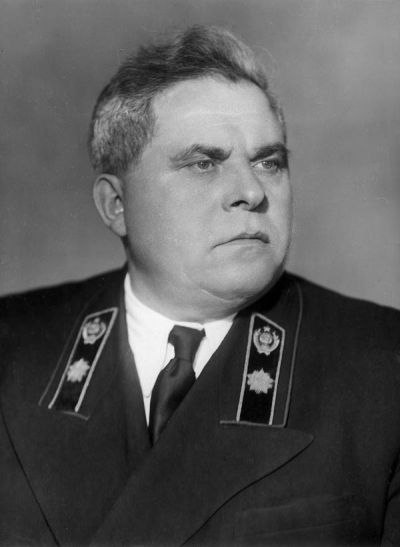 Арсений Григорьевич Зверев (1900-1969), нарком (а затем и министр) финансов СССР с 1938 по 1960 гг.В один из декабрьских дней 1943 г. примерно в пять утра А. Г. Звереву на дачу лично позвонил И. В. Сталин. Генеральный секретарь партии извинился за столь ранний звонок (надеемся, что Арсений Григорьевич его простил) и задал вопрос, который был совершенно для Зверева неожиданным. Сталин поинтересовался, что думает Наркомат финансов по поводу послевоенной денежной реформы. Я ответил, что уже размышлял об этом, но пока своими мыслями ни с кем не делился.— А со мною можете поделиться?— Конечно, товарищ Сталин!— Я вас слушаю. [5]Затем последовал 40-минутный разговор. В нем нарком финансов изложил свое видение реформы, а затем выслушал Сталина, который явно «не впервые думал о реформе». На следующий день они встретились и предметно обсудили важные детали. Сталин отметил, что подготовка к реформе должна была проводиться в условиях строжайшей секретности (при чем повторил это три раза, что было совершенно не в его стиле), и дал Звереву ряд распоряжений, носивших директивных характер. Позднее наркому финансов было разрешено привлечь к подготовке реформы 3 специалистов, и была выбрана группа во главе с экономистом В.П. Дьяченко, возглавлявшим с начала 1943 г. Группу денежного обращения Наркомфина (НКФ) СССР. Позднее группа была расширена до 18 человек.Как мы видим, советское руководство крайне серьезно относилось к проблеме излишнего количества денег в экономике, и подготовка к проведению реформы началась «сильно» заранее. Можно выделить четыре основные причины, которые требовали проведения реформы:1) Достижение соответствия между денежной массой и ценами в экономике. 
«Свободные» рыночные цены (1) в случае изменения денежной массы подстраиваются под требуемый уровень. Приведу простой пример: если производство в стране равно 100 единицам условного товара, а масса денег в экономике равна 100 у.е., то за цена 1 товара будет равна 1 у.е. Если же государство осуществит эмиссию и увеличит денежную массу в два раза, до 200 у.е., а уровень производства при этом не изменится, то уровень цен в долгосрочной перспективе подстроится под изменившуюся ситуацию, и цена 1 товара станет равна 2 у.е.
В случае с экономикой СССР все сложнее: цены на все товары и услуги устанавливаются государством, поэтому в случае изменения денежной массы (которое и произошло в годы войны) цены также должны быть скорректированы, и в плановой экономике — лишь «вручную», то есть опять же приказом сверху. Если этого не сделать, то товарооборот замедлится, что приведет к отрицательным последствиям. А вместо повышения цен в экономике (что было сделать сложно чисто технически) было куда проще сократить денежную массу путем ее изъятия. 2) Стабилизация курса рубля относительно иностранных валют и финансовая независимость.
Думаю, здесь все предельно очевидно: после войны ни одна из стран не была способна обеспечить свою валюту золотым запасом (гарантируя, таким образом, ее стабильность) кроме США и Великобритании, чьи экономики потерпели наименьшие разрушения после Второй мировой войны. Поэтому для поддержания финансового порядка в мире в июле 1944 прошла Бреттон-Вудская конференция, по итогам которой доллар становился единственной обеспеченной золотом и соответственно «ключевой» валютой относительно которой велись все расчеты (для несведущих — вики). В этом были свои плюсы, например — отсутствие надобности в золотом содержании своей валютой, но было очевидно, что вследствие этого появлялась (или усиливалась) зависимость финансовой системы страны от США и доллара. Для СССР, претендовавшей на первую роль в мире, такой расклад событий был просто недопустим. 3) Борьба с теневым сектором и спекулянтами.
За время войны в социалистическом раю появились представители реакционного класса капиталистов (похоже, в 1937 не дорасстреляли, как говорится; «правильно расстреливал, и мало расстреливал!!!!111»), которые начали воплощать идеи либертарианства на практике. Еще в 1943 году из разных частей страны начали поступать письма о появлении лиц с большими накоплениями, и характеризуемыми населением как спекулянты. Об этом также упоминал в своем письме В. М. Молотову заместитель председателя Госплана СССР Г. Косяченко. И все эти слухи были официально подтверждены в докладе от 19 декабря 1944 о необходимости реформы тем самым В. П. Дьяченко:Значительные суммы денежной наличности сосредоточены у небольшой части населения, при чем в образовании этой наличности существенную роль играют доходы спекулятивного, подчас нелегального, характера. [6]Таким образом, для восстановления в глазах общественности справедливости было необходимо было лишить спекулянтов и тех, кто успели создать состояние во время войны, своего дохода. 4) Изъятие фальшивой валюты.
На первый взгляд может показаться, что данный пункт напрямую связан с третьим, но нет. На оккупированных Третьим Рейхом территориях длительное время имели хождение не только немецкие рейхсмарки, но фальшивые советские рубли, которые печатались самими немцами и использовались для выплаты зарплат жителям. Эти деньги также нужно было срочно изъять из экономики.Примечания:
(1) — под понятием цена подразумевается максимально широкая трактовка данного термина, то есть в том числе цены на рабочую силу (зарплату).Источники:
[1] — «Деньги. Кредит. Банки» / Е.Ф. Жуков, Н.М. Зеленкова, Н.Д. Эриашвили. - 4-е изд., перераб. и доп. - М. : ЮНИТИ-ДАНА, 2011 — с. 511
[2] — Михеев М.В. «Специфика стратегии денежных реформ в странах Европы и Азии после Второй мировой войны» // Известия УрГЭУ — 2015 — №4 — с. 98
[3] — «Деньги. Кредит. Банки» / Е.Ф. Жуков, Н.М. Зеленкова, Н.Д. Эриашвили. - 4-е изд., перераб. и доп. - М. : ЮНИТИ-ДАНА, 2011 — с. 505
[4] — Пушкарёв В.С. «Денежная реформа 1947 г. и "черный рынок"» // Сборник статей «Экономические реформы: уроки истории (История мировой экономики, вып. 2)». - М. : Институт экономики РАН, 2013. — с. 244
[5] — Зверев А.Г. «Записки министра» — М. : Издательство политической литературы, 1973. — с. 231
[6] — РГАЭ, ф. 7733, оп. 36, д. 1574, л. 78—79.